         Муниципальное бюджетное дошкольное общеобразовательное  учреждение                                       детский сад № 5 комбинированного вида                                                                                                              Город КовровАВТОРЫ:  воспитатели подготовительной к школе группы детского сада №5 комбинированного вида Кунавина Елена Вячеславовна, Киреева Елена Владимировна, Рябова Ольга Борисовна, Амплеева Татьяна Николаевна                                                           ЦЕЛЬ: Закрепить детьми знания правил дорожного движения; воспитания у детей высокой общей культуры безопасного поведения на дороге; профилактика детского дорожно-транспортного травматизма.                                                        ЗАДАЧИ:Совершенствовать знания о правилах поведения в общественном транспорте, на улицах и дорогах.Развивать внимание, умение решать проблемные ситуации, читать дорожные знаки, самостоятельно ориентироваться на плоскости. Развивать связную речь.Воспитывать интерес к выполнению правил дорожного движения.Закрепить знания сигналов светофора.       Игра в увлекательной форме познакомит детей с наиболее часто встречающимися дорожными знаками, со средствами регулирования дорожного движения и опознавательными знаками транспортных средств.      В процессе игры у ребёнка развиваются внимание, мышление и речь, формируется навык безопасного поведения на улице и в транспорте.     Элементы игры тренируют мелкую моторику руки, развивают пространственное восприятие, позволяют оценивать правильность выполненного задания, приучают к самопроверке и самоконтролю.                                                 МАТЕРИАЛЫ:Игровое полеФигурки пешеходов и транспортаДорожные знакиСветофорМаршрутные картыКубикПравила игрыКраткий справочник автомобилистаМедальки для победителей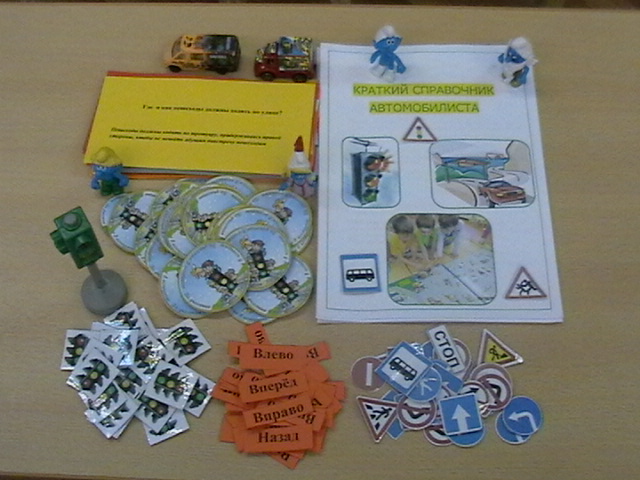 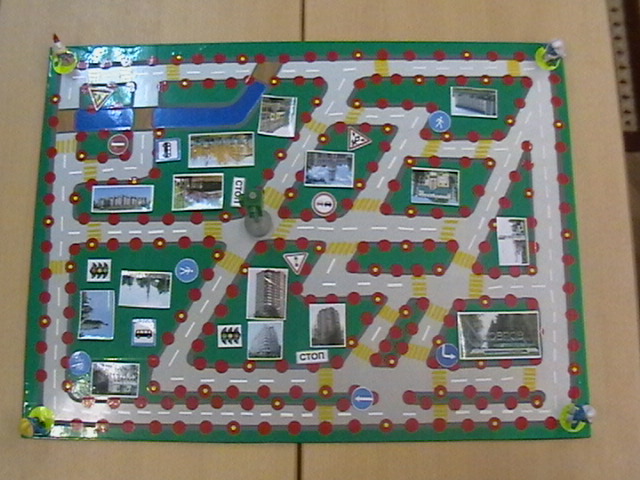                                   МЕТОДИЧЕСКИЕ РЕКОМЕНДАЦИИ:Предлагаемые варианты игры дают возможность участвовать в игре нескольким игрокам.Игру лучше начинать под руководством взрослого ведущего. Начиная со  старшего дошкольного возраста, ведущим может быть ребёнок из числа игроков.В период знакомства с дорожными знаками необходимо помогать детям, сообщая необходимые им сведения, не критикуя за отсутствие знаний или ошибки.Перед началом игры ведущему следует обсудить с детьми, для чего людям необходимо знать правила дорожного движения и дорожные знаки.Учитывая, что у детей дошкольного возраста ещё недостаточный уровень знаний ПДД, очень важно проводить игру на положительном эмоциональном фоне, создавая её участникам ситуацию успеха.Определённость хода можно определять с помощью жребия или считалки.                        ИГРА ПРЕДНАЗНАЧЕНА ОТ 3 ДО 5 ЧЕЛОВЕКНАДЕЕМСЯ, ЧТО ИГРА ПОМОЖЕТ ДЕТЯМ УСВОИТЬ        ОСНОВНЫЕ ПРАВИЛА ДОРОЖНОГО ДВИЖЕНИЯ.Вариант 1.       СМУРФИКИ ПО ДОРОГЕ В ШКОЛУПеред началом игры всем участникам необходимо внимательно прочитать «Краткий справочник автомобилиста» и изучить дорожные знаки. Далее игроки определяют, кто из них будет выполнять роль инспектора безопасности дорожного движения, который:- перед началом игры расставляет дорожные знаки, в тех местах, где они изображены на игровом поле;- светофоры -  перед перекрёстками с правой стороны по ходу движения;- транспортные средства;- в течение игры контролирует соблюдение правил дорожного движения, правильность ответов.После расстановки дорожных знаков и транспортных средств игроки выбирают маршрут, который сопровождается маршрутной картой. Маршрутная карта представляет собой сборник вопросов. Отвечая на вопрос маршрутной карты верно, игрок продолжает игру, если  неверно – пропускает ход. Участник игры должен проследовать по всему маршруту. Выигрывает тот игрок, который первым доберётся до пункта назначения (школы).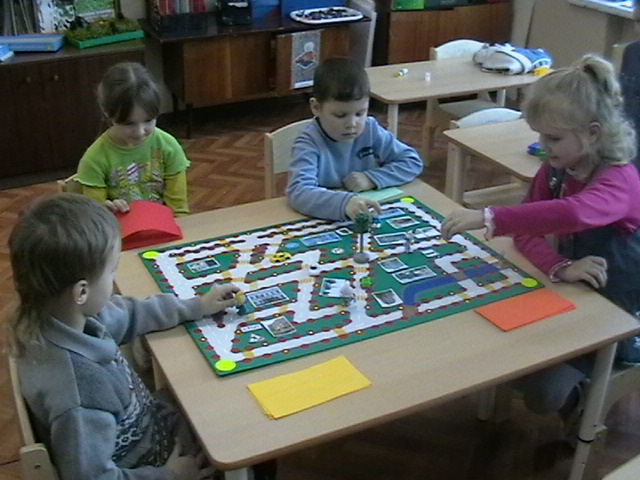 Вариант 2.     ДОРОЖНАЯ ВИКТОРИНАВоспитатель проводит игру в виде дорожной викторины, задавая игрокам вопросы. При этом воспитатель моделирует ситуацию. Злой волшебник устроил ночью беспорядок на дорогах. Задание игрокам – всё исправить.Вариант 3 . ЧТО ЗНАЮТ СМУРФИКИ О ПРАВИЛАХ ДОРОЖНОГО ДВИЖЕНИЯСмурфикам необходимо вернуться из школы в свой сказочный мир. Игроки знакомятся с планом города, его постройками. Дают названия городу, улицам, реке, мостам. Им необходимо выбрать безопасный маршрут до места назначения.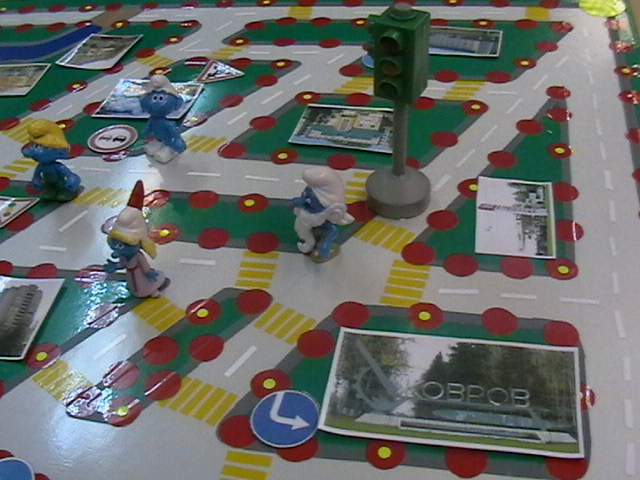 Вариант 4.ПОМОШНИК – СВЕТОФОРПомогите Васе и Мите найти дорогу домой, не нарушая правил дорожного движения. Идти можно только на зелёный сигнал светофора.Вариант 5. ВОЛШЕБНЫЙ МЕШОЧЕКИгроки по - очереди берут из мешочка карточки и в соответствии с их указаниями переставляют свои машинки от старта к финишу. Первый на финише – победитель. Требуется правильно определять и  называть направления «вперёд», «назад», «влево», «вправо».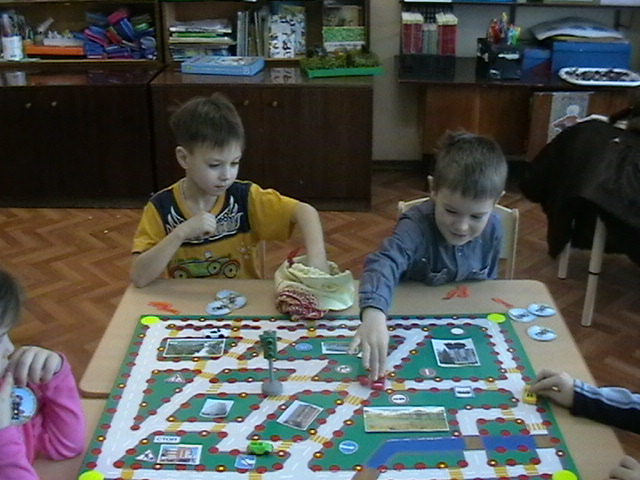 